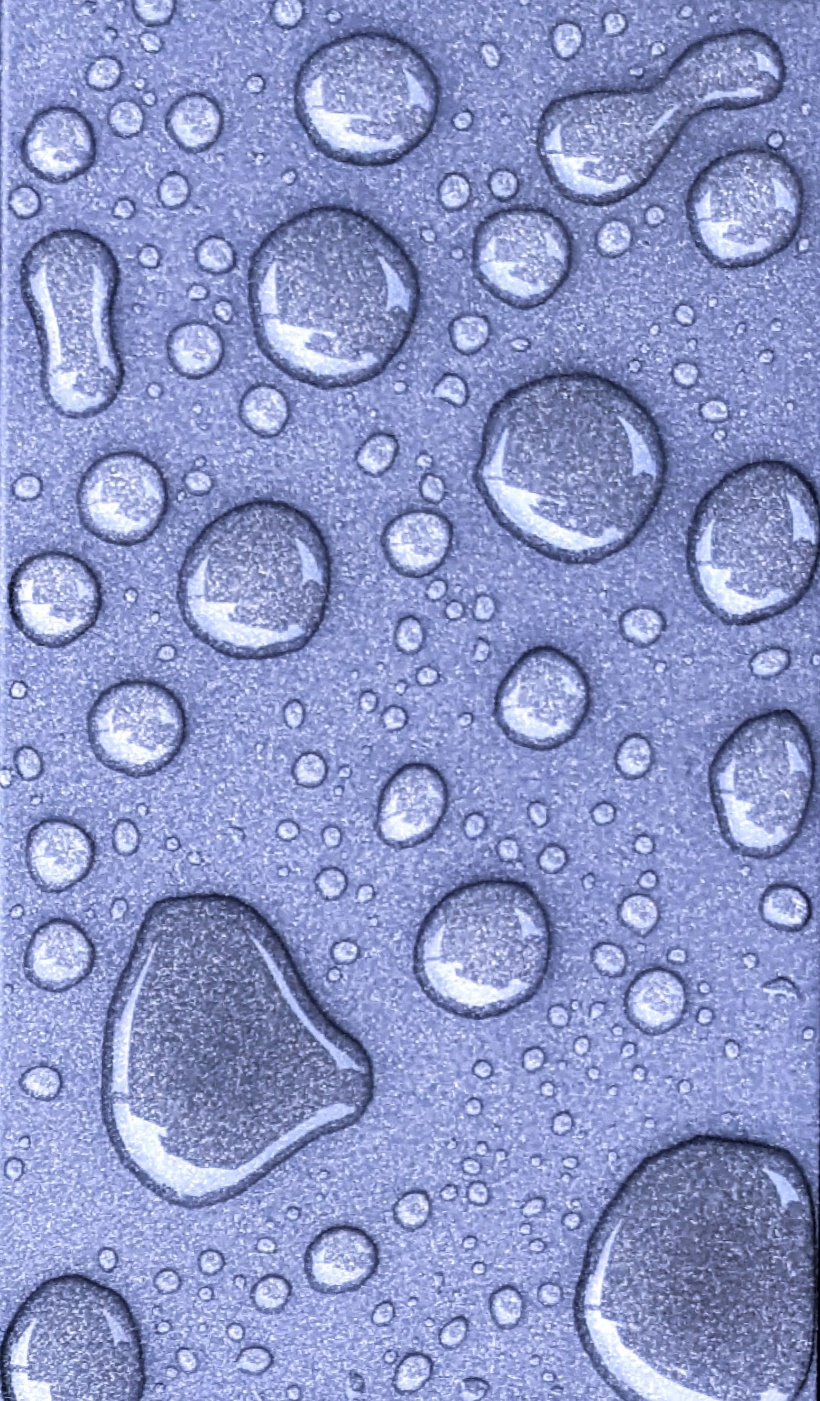 Art by Zoë BrownTime to Remember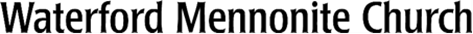 January 1, 2023Prelude 	 	John ZehrSongs		JD Smucker
	Here in this Place	VT 10
	Great Is thy Faithfulness	VT 419
	The God of Sarah Praise	VT 190Lighting the Advent Candle	Aaron LehmanWelcome and Call to worship	Offering   	Please pass the friendship pads  
	(Gifts are for Operating Fund unless designated otherwise)Song		God Made from One Blood	VT 523Children’s time		Katie MiszScripture	Matthew 1:1-17Sermon		“Looking Back to Look Forward”	Cindy VothSong of response	Solemn Stillness, Weary Streets	VT 276Congregational prayers	Aaron LehmanBenediction Sending song	We Have Been Sent by God	VT 771VT = Voices Together; SJ = Sing the Journey; SS = Sing the Story *We light the peace lamp every Sunday to lament all unnecessary and violent loss of life around the world.PrayersJim Christophel and his family as they grieve and remember Jim’s wife, Mary, who died earlier this week from Pneumonia.Wilmer Hollinger, who celebrates his 90th birthday on Sunday the 1st, for God’s grace and joy to be poured out on him.  Join in his celebration by signing a card for him at the table in the foyer.In this new year, may we be channels of God’s love and light to our neighbors and, through Mennonite Mission Network personnel and partners, to our brothers and sisters on six continents.Welcome GuestsWe are glad to have you join us in worship today.  If you have young children, there are sermon boards for children outside the main sanctuary doors; please pick one up as you enter. Large print copies of the hymnal and hearing aid systems are available from the ushers. You are welcome to pick up the newsletter, Buzz, from the welcome kiosk in the foyerWelcome TeamGreeters: Jim & Lila GaschoUshers: Dennis Myers, Bruce Snyder, Wade RamerAudiovisuals: Bob Hochstetler, Shawn StutzmanThis Sunday 9:00 a.m. - Worship 10:00 a.m. – Nurture classes for all agesThis Week at Waterford Today	9:00 a.m.	Worship	10:30 a.m.	Nurture HourMonday	Office Closed	7:00 p.m.	Ecuador MSTWednesday	7:00 p.m.	Mentor/Mentee meeting / MennohofThursday	6:30 p.m.	Stephen Ministers / MYF Rm, Rm 15Zoom prayers	Monday - 8:30 a.m., Thursday - 8:00 p.m.Looking Ahead January 8: Sermon: Deron Bergstresser; Time for Seeking
	(Matthew 2:1-12)January 15: Sermon: Cindy Voth; Living in Freedom		(Matthew 3:1-17)Last Sunday Attendance: Worship – 167  Finances – December 25, 2022Jubilee Fund	$	55.00	Total Offering	$	14,751.05Pastoral TeamCindy Voth, Pastoral Team LeaderKatie Misz, PastorDeron Bergstresser, PastorWaterford Mennonite Church65975 State Road 15, Goshen, IN 46526574-533-5642; office@waterfordchurch.org,  www.waterfordchurch.org